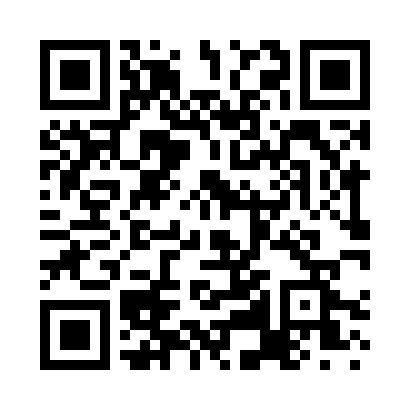 Prayer times for Suurkula, EstoniaWed 1 May 2024 - Fri 31 May 2024High Latitude Method: Angle Based RulePrayer Calculation Method: Muslim World LeagueAsar Calculation Method: HanafiPrayer times provided by https://www.salahtimes.comDateDayFajrSunriseDhuhrAsrMaghribIsha1Wed2:595:241:216:389:1911:372Thu2:585:221:216:399:2211:383Fri2:575:191:216:419:2411:394Sat2:565:171:216:429:2611:405Sun2:545:141:216:439:2911:416Mon2:535:111:216:459:3111:427Tue2:525:091:216:469:3411:438Wed2:515:071:216:479:3611:449Thu2:505:041:216:499:3811:4510Fri2:495:021:216:509:4111:4611Sat2:484:591:216:519:4311:4712Sun2:474:571:206:539:4511:4813Mon2:474:551:206:549:4711:4914Tue2:464:521:206:559:5011:4915Wed2:454:501:216:569:5211:5016Thu2:444:481:216:589:5411:5117Fri2:434:461:216:599:5611:5218Sat2:424:441:217:009:5911:5319Sun2:414:421:217:0110:0111:5420Mon2:414:401:217:0210:0311:5521Tue2:404:381:217:0310:0511:5622Wed2:394:361:217:0410:0711:5723Thu2:384:341:217:0510:0911:5824Fri2:384:321:217:0710:1111:5925Sat2:374:301:217:0810:1312:0026Sun2:364:281:217:0910:1512:0127Mon2:364:271:217:1010:1712:0228Tue2:354:251:217:1110:1912:0329Wed2:354:231:227:1110:2112:0330Thu2:344:221:227:1210:2212:0431Fri2:344:201:227:1310:2412:05